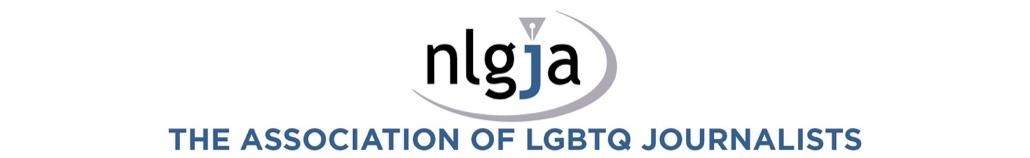 This form has been created to compile candidates’ professional information more efficiently and quickly and to vet individual qualifications more effectively. Candidates for NLGJA: The Association of LGBTQ Journalists national offices – both new and those planning to run for re-election – are required to submit this application detailing, among other things, their journalism and media experience, current employment status and a statement explaining why they seek the office. The elections chair and staff shall use the information to confirm the nominees' membership status and eligibility. Upon request, non-confidential information in the application shall be made available to the voting membership.Officers and board director candidates must be Basic or LGBTQ Media members who derive income from the gathering, editing or presentation of news or editorial content for print, broadcast or online. No more than two board members may be elected from any one chapter.Please note the list of requirements below for all members of the national board of NLGJA: The Association of LGBTQ Journalists.Nominees must have been members paid in full for at least one year by the time of the election; candidates for executive committee seats (President, Vice Presidents, Secretary and Treasurer) must also have served as a NLGJA: The Association of LGBTQ Journalists National Board Member or Chapter President for at least one year at the time of the election.Please note that the platform section will be used as your official statement that will be distributed to our voting membership.Campaign guidelines for those running for executive committee or board member positions:Any campaigning and electioneering online, including social media and email communications, must come from a personal account. Candidates may not use any NLGJA: The Association of LGBTQ Journalists-sanctioned national or chapter accounts, emails addresses, logos or other branding to promote their candidacy.NLGJA: The Association of LGBTQ Journalists will distribute a listing of candidates and platforms/bios to current members. NLGJA: The Association of LGBTQ Journalists will not provide membership lists to any candidate for campaign purposes.Candidates may reach out to members directly through other means at their discretion, but should act responsibly and be respectful of voting members.While campaigning, candidates should urge all members in good standing to vote, and encourage lapsed members to renew their membership and vote. Name:______________________________________________________________	Chapter affiliation:____________________________________________________Home address:_______________________________________________________E-mail address:_______________________________________________________Day phone number:___________________________________________________Evening phone number:________________________________________________What NLGJA: The Association of LGBTQ Journalists office are you seeking?Select one:☐ President☐ Vice President of Print and Online☐ Director At-LargeIf seeking nomination for an Executive Committee position, are you currently or have you previously served as a NLGJA: The Association of LGBTQ Journalists National Board member and/or Chapter President? ☐Yes ☐ NoIf yes, what years did you serve as a Board Member and/or Chapter President? ____________Your employer:If you are self-employed or a freelancer, simply state “Self-employed” or “Freelance,” as well as your company name, if applicable.__________________________________________________________________________	Your title/position:__________________________________________________________	Do you derive income from the gathering, editing or presentation of news or editorial content?☐Yes ☐ NoBelow or on an attached sheet, please supply a statement of why you wish to run for the position you seek. This will serve as your official “platform” that will be, if necessary, provided to our voting members. Your statement must not exceed 200 words.The Election Nominee Form must be submitted by Thursday, August 4, 2022, 5 p.m. ET to:David Steinberg, Elections Chair at elections@nlgja.org or the NLGJA: The Association of LGBTQ Journalists National Office, 2120 L St. N.W., Suite 850, Washington, D.C. 20037.All Board Members are required to:Attend and participate in board meetings: Board Members must attend at least one of the two in-person meetings (mid-year, convention) and at least one of the twice-annual board calls.Maintain current membership in the organization.Participate actively in committee/task force work.Raise or give at least $1,500 for the organization each year.Board members will need to be available to staff. Be active in their local chapter.By submitting this Election Nominee Form, I verify that I understand and commit to the requirements of service as a member or officer on the NLGJA: The Association of LGBTQ Journalists Board of Directors.